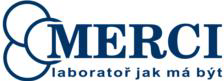 MERCI, s.r.o.Hviezdoslavova 1192/55b, 627 00 Brno-Slatinatel.: xxx, fax: xxx, www.merci.czIČ 46966447DIČ CZ46966447Strana:1/1zapsaná v obchodním rejstříku u Krajského soudu v Brně v oddíle C., vložce 6817, 27.07.1992Děkujeme za vaši poptávku a dovolujeme si nabídnout následující položky:S ohledem na probíhající pandemii COVID-19 kupující a prodávající sjednávají, že uvedená dodací lhůta je pouze orientační. Proto případné nedodržení dodací lhůty z důvodů spočívajících v pandemii COVID-19 a na ní navazujících opatření včetně případné karantény či onemocnění zaměstnanců a neschopnosti dodat předmět dodávky ze strany dodavatelů prodávajícího ze stejných důvodů, není porušením povinnosti prodávajícího (prodlením s dodáním předmětu dodávky). Vzhledem k tomu při nedodržení dodací lhůty z důvodů uvedených v předchozí větě kupujícímu nevzniknou (nemohou vzniknout) vůči prodávajícímu žádné nároky či práva včetně práva na úhradu smluvní pokuty.Pozice Název zařazeníObjednací čísloSoučet za nezařazené položkyCena celkem bez DPH:50 175,00 KčCena celkem s DPH:60 711,75 KčCelkový součet za celou sestavuCelkem bez DPH: DPH:Celkem včetně DPH:50 175,00 Kč10 536,75 Kč60 711,75 KčMístem dodávky je Centrum nanomateriálů a biotechnologií, Přírodovědecká fakulta UJEP, budova CPTO, 4NP, Pasteurova 3632/15, 400 96 Ústí nad LabemDPH bude účtováno dle platných předpisů v den zdanitelného plnění objednávky.Na objednávce, která se váže k této cenové nabídce, vždy uveďte číslo nabídky, abychom mohli dodržet nabídnuté podmínky. Objednávka se řídí Všeobecnými obchodními podmínkami společnosti MERCI, s.r.o. – viz. www.merci.cz .Zůstáváme s pozdravem a těšíme se na budoucí spoluprácixxx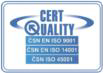 Fakturační adresa:Dodací adresa:Univerzita Jana Evangelisty Purkyně v Ústí nad LabemUniverzita Jana Evangelisty Purkyně v Ústí nad LabemPasteurova 3544/1400 01	Ústí nad Labem-centrumPasteurova 3544/1400 01	Ústí nad Labem-centrumtel.:IČ:	44555601DIČ:	CZ44555601DIČ:	CZ44555601č.ř.Název položkyNázev položkyTypRozměrMnožstvíMJ Sazba DPHMJ Sazba DPHZákladní cena/MJCena/MJCelkem bezDPH111,0001,000ks2166 900,0050 175,0050 175,00váha analytická Radwag AS 120.R2 PLUSváha analytická Radwag AS 120.R2 PLUS-25,00 %záruka : 24 Mtechnická specifikace dle ZD a datový listzáruka : 24 Mtechnická specifikace dle ZD a datový list